     АДМИНИСТРАЦИЯ  ДРОФИНСКОГО  СЕЛЬСКОГО  ПОСЕЛЕНИЯНИЖНЕГОРСКОГО  РАЙОНА  РЕСПУБЛИКИ  КРЫМ                                                    ПОСТАНОВЛЕНИЕот   20 января  2017 г.  		           №  3-3                                        с.Дрофино«О  присвоении  почтового  адреса »                             Руководствуясь ст.8 Градостроительного комплекса РФ, Федеральным законом от 27.07.2010 года № 210 – ФЗ «Об организации предоставления  государственных  и муниципальных услуг», постановлением Правительства РФ от 19.11.2014 года № 1221 «Об утверждении правил присвоения, изменения и аннулирования адресов, решением  Дрофинского сельского совета  от   26.08.2015 года №6  «Об утверждении Правил по присвоению, изменению и аннулированию адресов на территории  муниципального образования Дрофинское сельское поселение Нижнегорского района Республики Крым»,решением  Дрофинского сельского совета  от 29 мая 2015года № 3 «Об утверждении  административного регламента о предоставлении муниципальной услуги администрацией Дрофинского сельского поселения «Присвоение почтовых адресов новым объектам, подтверждение почтовых адресов существующим объектам и получение новых адресов взамен ранее  выданных почтовых адресов»Администрация  Дрофинского  сельского  поселения                                                            ПОСТАНОВИЛА:1.Присвоить объекту недвижимости – магазину, принадлежащий Фонду имущества Республики Крым, расположенного  на    территории Дрофинского сельского поселение  в селе Стрепетиово, почтовый адрес: Республика Крым, Нижнегорский  район, село Стрепетово, ул.Чахмахчана, 39.        2.Настоящее решение обнародовать на доске объявлений  Дрофинского сельского             совета.         3. Контроль за выполнением данного постановления оставляю за собой.Председатель Дрофинского сельского совета – глава администрации Дрофинского сельского поселения                                                                       Э.Э.Паниев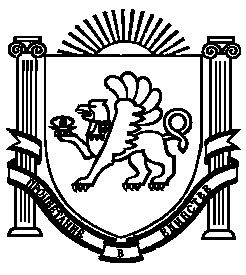 